Wabash Valley College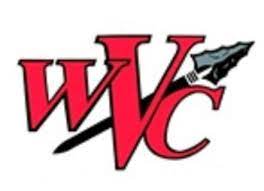 Volleyball Camps 2023Name:  ___________________	  Grade:_______	 School:___________________Guardian Name:________________   Guardian Phone Number:______________Guardian Email Address:______________________________________________Address: ____________________________	 City:_____________ State:________ELEVATE YOUR GAMEFor more information contact: Camp Director: Rachel Refenes at 732-266-1784To Register:  Register online at Wvcwarriorathletics.com                                                                                                    Email flyer to Scheideckerl@iecc.edu                                                                                            Mail flyer to WVC Athletics, 2200 College Dr.  Mount Carmel, IL 62863